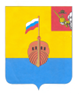 РЕВИЗИОННАЯ КОМИССИЯ ВЫТЕГОРСКОГО МУНИЦИПАЛЬНОГО РАЙОНА162900, Вологодская область, г. Вытегра, пр. Ленина, д.68тел. (81746)  2-22-03,  факс (81746) ______,       e-mail: revkom@vytegra-adm.ruЗАКЛЮЧЕНИЕна  проект постановления Администрации Вытегорского муниципального района20.02.2020 г.                                                                                                          г. ВытеграЗаключение Ревизионной комиссии Вытегорского муниципального района на проект постановления Администрации Вытегорского муниципального района «О внесении изменений в муниципальную программу «Совершенствование муниципального управления в Вытегорском муниципальном районе на 2015-2020 годы» подготовлено в соответствии с требованиями Бюджетного кодекса Российской Федерации, Положения о Ревизионной комиссии Вытегорского муниципального района.   Согласно статьи 179 Бюджетного кодекса Российской Федерации муниципальные программы утверждаются местной администрацией муниципального образования. Сроки реализации муниципальных программ определяются местной администрацией муниципального образования в устанавливаемом порядке. Порядок принятия решений о разработке муниципальных программ, формирования и реализации устанавливается муниципальным правовым актом местной администрации муниципального образования. Объем бюджетных ассигнований на финансовое обеспечение реализации муниципальных программ утверждается решением о бюджете по соответствующей каждой программе целевой статье расходов бюджета. Муниципальные программы, предлагаемые к реализации начиная с очередного финансового года, а также изменения в ранее утвержденные программы, подлежат утверждению в сроки, установленные местной администрацией. Представительные органы муниципальных образований вправе осуществлять рассмотрение проектов муниципальных программ и предложений о внесении изменений в муниципальные программы в порядке, установленном нормативными правовыми актами представительных органов муниципальных образований. Государственные (муниципальные) программы подлежат приведению в соответствие с законом (решением) о бюджете не позднее трех месяцев со дня вступления его в силу.     В целях реализации положений статьи 179 Бюджетного Кодекса Российской Федерации принято постановление Администрации Вытегорского муниципального района от 08 мая 2018 года № 586 «Об утверждении Порядка разработки, реализации и оценки эффективности реализации муниципальных программ Вытегорского муниципального района».    Проектом постановления предлагается внести изменения в объем финансирования муниципальной программы и в подпрограммы согласно принятым решениям Представительного Собрания Вытегорского муниципального района о внесении изменений в районный бюджет на 2019 год и районный бюджет на 2020 и плановый период 2021 и 2022 годов.Изменения внесены как в паспорт муниципальной программы, в паспорта подпрограмм и в соответствующие Приложения.  При анализе представленного проекта постановления фактов несоответствия плановых объемов финансирования мероприятий муниципальной программы и подпрограмм с принятыми решениями Представительного Собрания Вытегорского муниципального района «О внесении изменений в решение Представительного Собрания от 13.12.2018 № 150», и «О районном бюджете на 2020 и 2021 и 2022 годы» не выявлено.Общий объем финансирования муниципальной программы после изменений составит 378382,2 тыс.рублей. Увеличение по сравнению с ранее принятым решением - + 11349,5 тыс.рублей.Выводы и предложения.          Представленный проект постановления Администрации Вытегорского муниципального района «О внесении изменений в муниципальную программу «Совершенствование муниципального управления в Вытегорском муниципальном районе на 2015-2020 годы» соответствует требованиям Федерального закона № 131-ФЗ от 06.10.2003 «Об общих принципах организации местного самоуправления в Российской Федерации», соответствует  Бюджетному кодексу Российской Федерации.      Ревизионная комиссия Вытегорского муниципального района рекомендует проект постановления  к рассмотрению.Председатель Ревизионной комиссии                                                                                            Н.В.Зелинская                                                    